Додаток до рішення Запорізької міської ради27.09.2017 №32СХЕМАдетального плану території міста Запоріжжя, в районі траси Харків-Сімферополь та вздовж вулиці Автодорожньої (орієнтовна)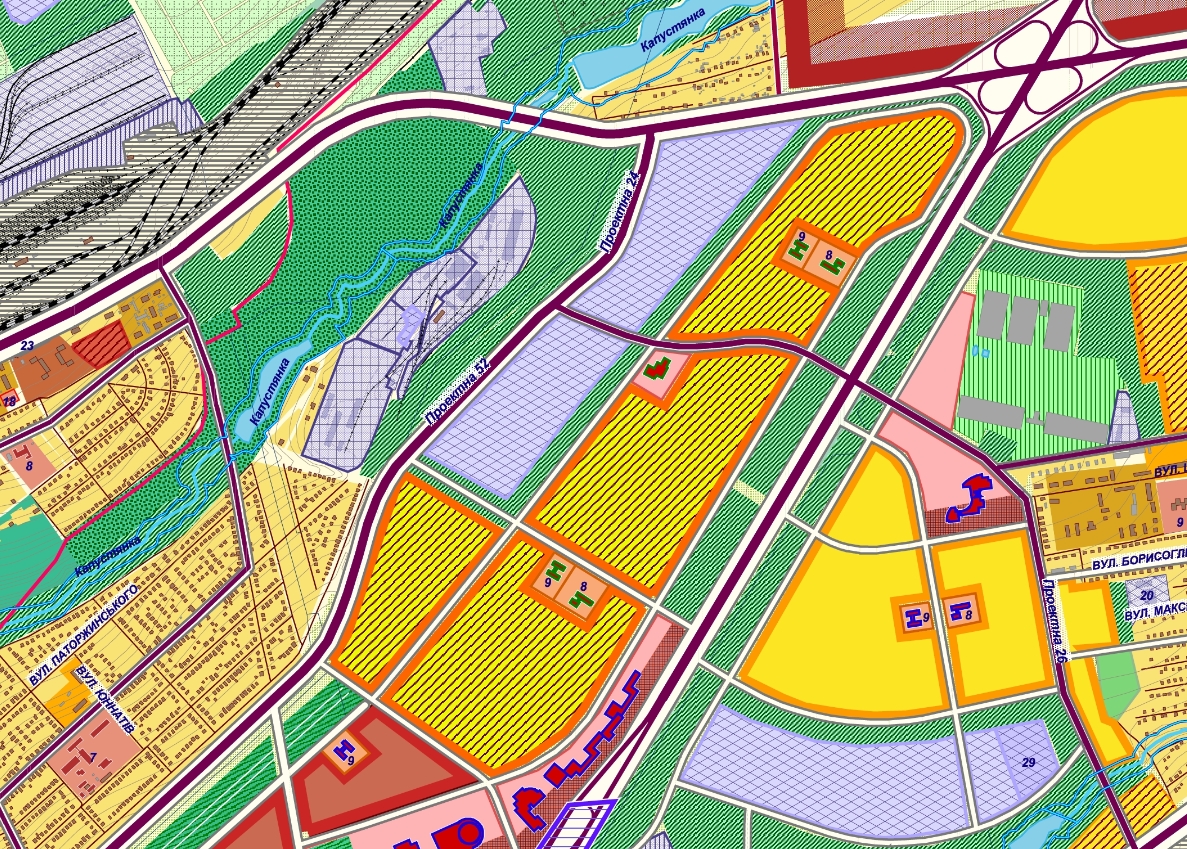 Секретар міської ради 								Р.О. Пидорич